HOW TO:  SQUARE FOOT GARDEN  	Build a Box 	Fill it with grow mix 	Add a Grid 	Start Planting 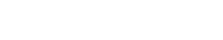 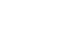 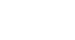 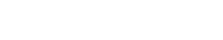 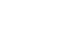 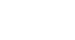 Plant Spacing in Each Square  	Cabbage 	Lettuce 	Spinach 	Carrots  	Pepper 	Marigold 	Beans 	Radishes  	1 per sq. 	4 per sq. 	9 per sq. 	16 per sq. Square Foot Gardening 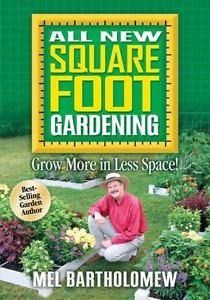 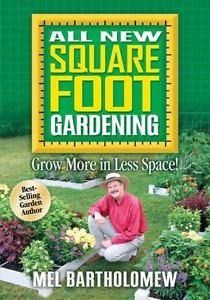 FG takes only: 	20% of the space  	15% of the water  	10% of the labor  	  5% of the seeds  	  0% of the fertilizer Yet produces: 	100% of the harvest Most plants grow plants in only 6 to 8 inches of growing medium. Growing medium:  1/3 blended compost, 1/3 peat moss, 1/3 course vermiculite. As you harvest, add a trowel full of blended compost to the empty square and plant your next crop. SFG needs no fertilizer (compost does it all). LITTLE TO NO WEEDS NO DIGGING NO ROTO-TILLING Square Foot Garden courtesy of: University of California Cooperative Extension Master Gardeners of Tulare-Kings Co. Have a gardening question?  The UC Master Gardeners offer free information On gardening.  Call anytime and we will return your call. 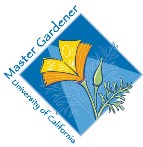 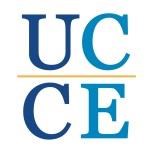 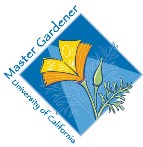 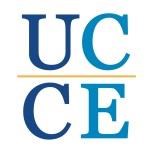 	Tulare:  (559) 684-3325 & 684-3326 	 Hanford:  (559) 852-2736 TEN BASICS  	LOCATION Pick an area that gets 6 – 8 hours of sunshine daily.  (Most plants need this.) 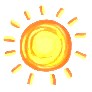 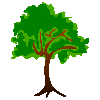 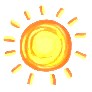 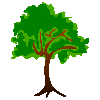 Be sure it is not near trees and shrubs.  (Watch for roots and shade.) Have it as close as possible to the house.  (For convenience, and protection.)  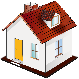 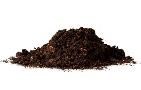 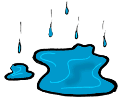 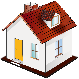 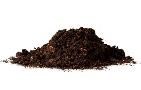 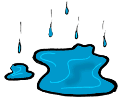 Existing soil is not really important.  (Since you won’t be using it.) Area has no puddles after a heavy rain.  (Drainage is important.)  What could be easier than this?  	 	And start planting! Square Foot Gardening Plant & Seed Spacing Looking at the back of the seed packet…if instructions indicate “thin to” 12” spacing = 1 plant / square foot (tomato) 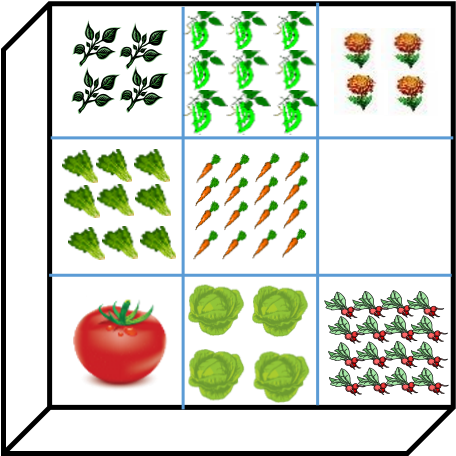 6” spacing = 4 plants / square foot (lettuce)  4” spacing = 9 plants / square foot (spinach, onions)  3” spacing = 16 plants / square foot (radish, carrot)  	XL 	 L 	 M 	 S 	 XS 	1 plant per 2 square feet 	1 plant 	4 plants 	9 plants 	16 plants 	Watermelon 	 	Tomato 	 	Lettuce 	 	Bush bean 	 	Radish 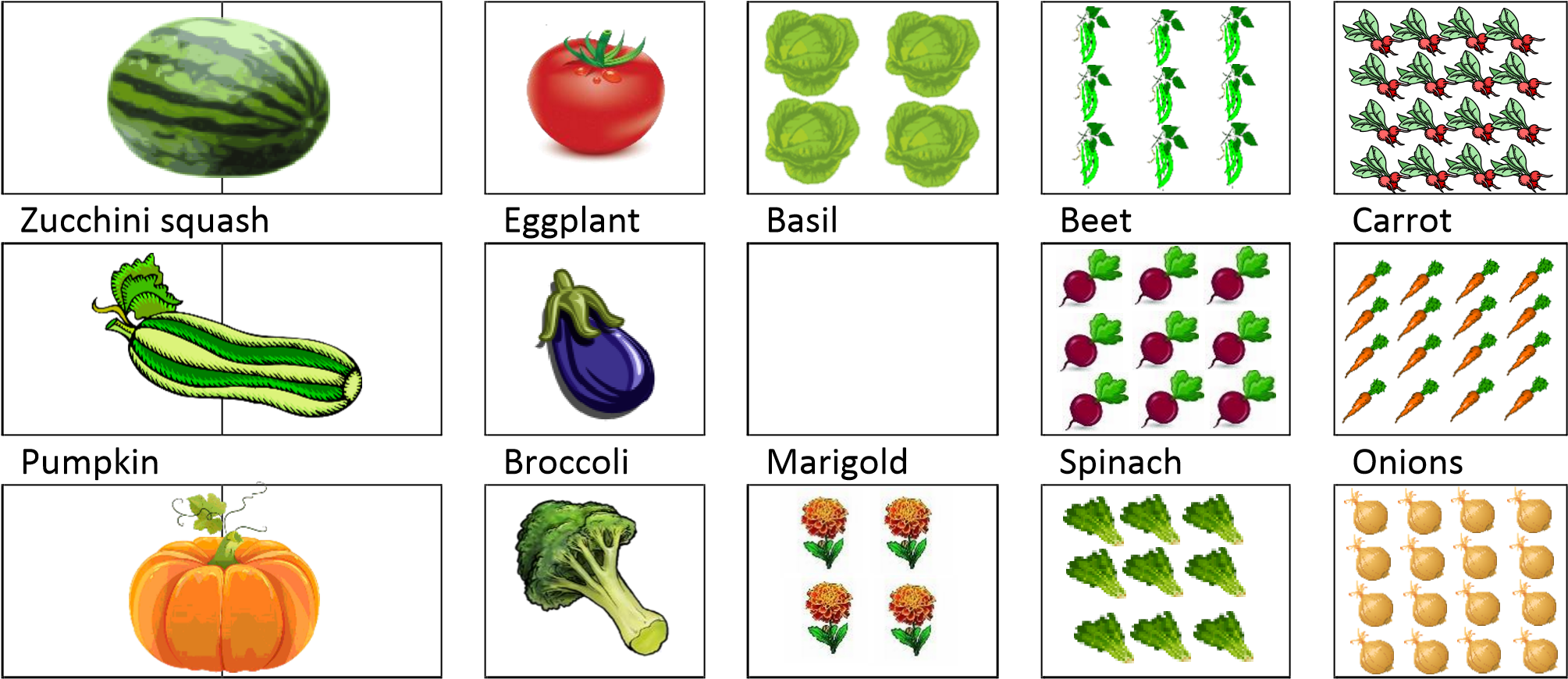 	Melon 	 	Cabbage 	 	Corn 	 	 	 	 	Winter squash 	Cauliflower 	Parsley 	Summer squash 	Cucumber 	Potato 	Okra 	Strawberry 	Pepper 	Turnip 1. Layout Arrange garden in squares, not rows.  Layout 4’ x 4’ planting areas.  For higher yield production, try some 4’ x 8’ or 12’ boxes. 2. Boxes Build bottomless boxes to hold new soil mix.  Add plywood bottoms for tabletop gardens. 3. Aisles Space boxes 3’ apart to form walking aisles. 4. Soil Fill boxes with special “Soil” mix:  1/3 blended compost, 1/3 peat moss, and 1/3 course vermiculite. 5. Grid Make a square foot grid for the top of each box.  A MUST! 6. Care NEVER WALK ON YOUR GROWING SOIL.  Tend your garden from the aisles. 7. Select Plant a different flower, vegetable, or herb crop in each square foot; using 1, 4, 9, or 16 plants per square foot. 8. Plant Conserve seeds.  Plant only a pinch (2 or 3 seeds) per hole.  Transplants are planted in a slight saucer-shaped depression. 9. Water Water by hand or drip irrigation system. 10. Harvest When you finish harvesting a square foot, add compost and replant it with a new different crop. Build a box 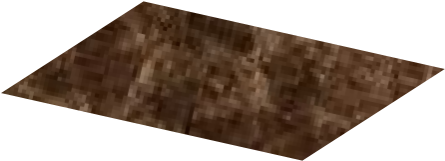 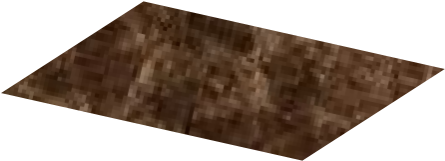 Fill with “Soil” Mix 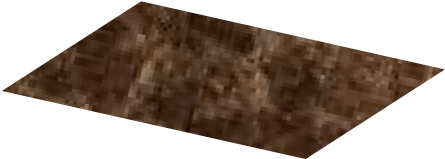 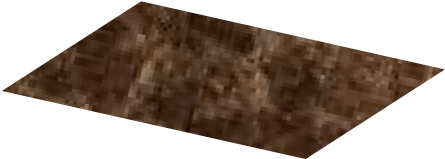 Add a grid 